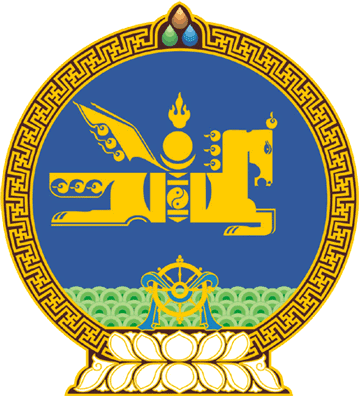 МОНГОЛ  УЛСЫН  ИХ  ХУРЛЫНТОГТООЛ 2016  оны 07 сарын 05 өдөр		         	Дугаар 01                         Төрийн ордон, Улаанбаатар хотМонгол Улсын Их Хурлын гишүүдийнбүрэн эрхийг хүлээн зөвшөөрөх тухай2016 оны 06 дугаар сарын 29-ний өдөр явуулсан Монгол Улсын Их Хурлын ээлжит сонгуулийн дүн, Монгол Улсын Үндсэн хуулийн Хорин гуравдугаар зүйлийн 2 дахь хэсэг, Монгол Улсын Их Хурлын тухай хуулийн 5 дугаар зүйлийн 5.2 дахь хэсэг, 6 дугаар зүйлийн 6.4 дэх хэсэг, 14 дүгээр зүйлийн 14.3.1 дэх заалтыг үндэслэн Монгол Улсын Их Хурлаас ТОГТООХ нь:1.Монгол Улсын Их Хурлын гишүүнээр сонгогдсон доор дурдсан нэр бүхий гишүүдийн бүрэн эрхийг хүлээн зөвшөөрсүгэй:1/Намсрайн Амарзаяа2/Төмөрбаатарын Аюурсайхан3/Октябрийн Баасанхүү4/Ёндонпэрэнлэйн Баатарбилэг5/Хавдисламын Баделхан6/Сүхбаатарын Батболд7/Жалбасүрэнгийн Батзандан8/Батжаргалын Батзориг9/Отгоогийн Батнасан10/Баагаагийн Баттөмөр11/Бадмаанямбуугийн Бат-Эрдэнэ12/Жадамбын Бат-Эрдэнэ13/Магваны Билэгт14/Лувсанвандангийн Болд15/Хаянгаагийн Болорчулуун16/Сандагийн Бямбацогт17/Жамбалын Ганбаатар18/Даваагийн Ганболд19/Дорждугарын Гантулга20/Цэдэнгийн Гарамжав 21/Цэрэнпилийн Даваасүрэн22/Дорждамбын Дамба-Очир23/Борхүүгийн Дэлгэрсайхан24/Болдын Жавхлан25/Самандын Жавхлан26/Гомбожавын Занданшатар27/Данзангийн Лүндээжанцан28/Лхагвын Мөнхбаатар29/Жамъянгийн Мөнхбат30/Цэндийн Мөнх-Оргил31/Гомпилдоогийн Мөнхцэцэг32/Дакейн Мурат33/Загдхүүгийн Нарантуяа34/Батсүхийн Наранхүү35/Нямтайширын Номтойбаяр36/Хишгээгийн Нямбаатар37/Цэндийн Нямдорж38/Наваан-Юндэнгийн Оюундарь39/Дуламсүрэнгийн Оюунхорол40/Мөнхөөгийн Оюунчимэг41/Лувсаннамсрайн Оюун-Эрдэнэ42/Бөхчулууны Пүрэвдорж43/Шатарбалын Раднаасэд44/Ядамсүрэнгийн Санжмятав45/Даваажанцангийн Сарангэрэл46/Батсүхийн Саранчимэг47/Янгугийн Содбаатар48/Отгонбилэгийн Содбилэг49/Гомбожайн Солтан50/Долгорсүрэнгийн Сумъяабазар51/Агваансамдангийн Сүхбат52/Дуламдоржийн Тогтохсүрэн53/Ганзоригийн Тэмүүлэн54/Дэндэвийн Тэрбишдагва55/Чүлтэмийн Улаан56/Батбаярын Ундармаа57/Агваанлувсангийн Ундраа58/Ням-Осорын Учрал59/Дамдины Хаянхярваа60/Чимэдийн Хүрэлбаатар61/Цэдэнбалын Цогзолмаа62/Дамдины Цогтбаатар63/Намсрайн Цэрэнбат64/Содномын Чинзориг65/Баттогтохын Чойжилсүрэн66/Лхагваагийн Элдэв-Очир67/Бямбасүрэнгийн Энх-Амгалан68/Лувсанцэрэнгийн Энх-Амгалан69/Жадамбын Энхбаяр70/Лувсангийн Энхболд71/Миеэгомбын Энхболд72/Нямаагийн Энхболд73/Өлзийсайханы Энхтүвшин74/Содномзундуйн Эрдэнэ75/Дондогдоржийн Эрдэнэбат76/Жаргалтулгын ЭрдэнэбатХУРАЛДААН ДАРГАЛАГЧ 				Ч.УЛААН